ÔN TẬP 1/ Em hãy nêu lại những lệnh đã học năm lớp 4 trong phần mềm Logo? Nêu rõ ý nghĩa từng lệnh.2/ Viết lệnh vẽ hình sau: chiều dài cạnh 1003/ Em hãy cho biết những lệnh sau là vẽ hình gì:a/ Repeat 3[ fd 100 rt 120].b/ Repeat 5[ fd 100 rt 72].c/ Repeat 6[ fd 100 rt 60].Còn cách viết nào khác không, nếu còn em hãy viết ra4/  Xem và làm bài tập sau:Hoạt động thực hành trang 88 bài 1,2,3; Hoạt động ứng dụng mở rộng trang 89 bài 1,2,3.Lưu ý:  nhà học sinh nào có máy thì thực hành thêm.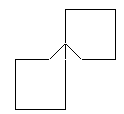 